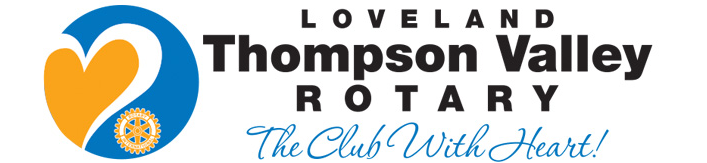 Request for FundingOrganization Name: Address: Telephone:                                    Website: Amount Requested: How would funds be used?                                        Background: When funding is needed: Are you a 501C-3?                501C-3 Number: Have you received funding from Thompson Valley Rotary in past? If so, please list year of funding and amounts received: Contact Person: Mailing Address: Contact Person Email:                            Phone: Return funding form to Loveland Thompson Rotary, PO Box 7093, Loveland, CO 80537 or TVR Secretary, Bill Wallace, wcwally@yahoo.com******************************************************************************************Funding Request ResponseThe Thompson Valley Rotary Club has reviewed your request for funding and has____________Approved $______________for your Organization____________Denied your request at this time.    Please consider applying again in the future.Signed_______________________________________Date_________________________________________